АнонсыC 1 мая по 1 октября 2020 года Генеральной прокуратурой Российской Федерации организован Международный молодёжный конкурс социальной антикоррупционной рекламы "Вместе против коррупции!"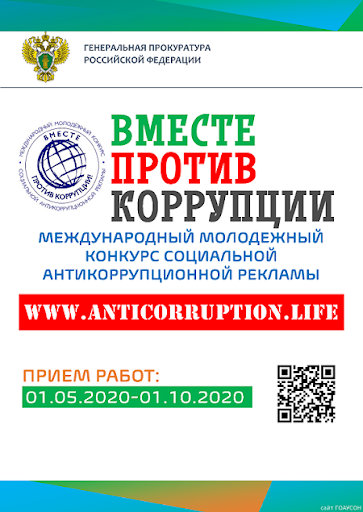 Подробности на сайте: http://anticorruption.life/